Información y Referencia (I & R)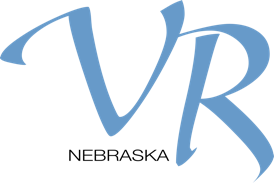 a otros programasAnotaciones: Si usted necesita otros servicios o apoyos no listados, contacte a la línea directa para servicios de discapacidades  (Hotline for Disability Services) al 800-742-7594. Ellos pueden colaborar con usted para conectarlo(la} con las agencias y servicios para cumplir con sus necesidades de urgencia.Si usted necesita otros servicios o apoyos no listados, contacte a la línea directa para servicios de discapacidades  (Hotline for Disability Services) al 800-742-7594. Ellos pueden colaborar con usted para conectarlo(la} con las agencias y servicios para cumplir con sus necesidades de urgencia.Servicios de ApoyoNombre e información de contacto de los recursos en su localidadARC of Nebraska - Promueve y proteje derechos de personas con discapacidades en Lincoln, NE 402-475-4407Disability Rights Nebraska - Derechos de Discapacidades de Nebraska 800-422-6691Nebraska Centers for Independent Living - Centros de Nebraska para la Vida IndependientePeople First Nebraska – Grupo que apoya discapacidades en Nebraska 402-559-4892PTI Nebraska - (Capacitación e Información para Padres) 800-284-8520Nebraska Client Assistance Program - Programa de Ayuda a Clientes de Nebraska 800-742-7594Necesidades básicas y ayuda económicaHead Start - Programa de inicio escolar 402-721-9022Nebraska Department of Health and Human Services - Departamento de Salud y Servicios Humanos de Nebraska 800-430-3244Nebraska 211   - Línea directa que ayuda a conectar a personas con apoyos de programas necesitados 866-813-1731Nebraska Housing Services -Servicios de Alojamiento de Nebraska 877-428-8844Apoyo o Tratamiento para la discapacidadAssistive Technology Partnership (ATP por sus siglas en inglés) - Programa que conecta a personas discapacitadas con la tecnología 877-713-4002League of Human Dignity  - Liga de la Dignidad Humana  -Programa que promueve la integración de personas discapacitadas en la sociedad 402-441-7871Medication Assistance	- Ayuda con Medicamentos 402-471-9147Nebraska Aging and Disability Resource Center  - Centro de Nebraska para Recursos de Envejecimiento y Discapacidades 844-843-6364Nebraska Commission for the Blind and Visually Impaired -(NCBVI por sus siglas in inglés) Comisión de Nebraska para Los Ciegos y Discapacitados Visuales 877-809-2419NE Commission for the Deaf and Hard of Hearing - La Comisión de Nebraska para los Sordos y Personas con Problemas de Audición 800-545-6244Nebraska Division of Developmental Disabilities  -  Sección de Discapacidades del Desarrollo de Nebraska (bajo el DHHS-Departamento de Salud y Servicios Humanos) 877-667-6266Empleo y CapacitaciónEducation Quest -Grupo de apoyo para la educación superior 800-303-3745Nebraska Adult Education and GED  - Educación de Adultos de Nebraska y GED (forma de decir Desarrollo Educativo General o sea la equivalencia de educación de high school) 402-471-2295Nebraska Department of Labor (Workforce Development)- Departamento de Empleo de Nebraska (Desarrollo de Fuerza Laboral) 402-471-2275Beneficios de la Administración del Seguro Social y Recursos de la Red de EmpleoEaster Seals of Nebraska -Programa de Apoyo en la Red de Empleo 800-471-6425Community Options - Programa de Apoyo en la Red de Empleo 402-658-6468Goodwill Industries of Greater Nebraska - Programa de Apoyo en la Red de Empleo 308-384-7896Ticket to Work -Boleto para trabajar 800-772-1213 TTY 800-325-0778Otro Servicios de VeteranosNebraska Department of Veterans Affairs  - Departamento de Asuntos de Veteranos de Nebraska 402-471-2458